附件前  言为进一步提升城市道路服务水平，实现城市道路路名牌规范化、标准化，突出其功能性、服务性，根据“十三五”首都城市战略定位、加快建设国际一流和谐宜居之都的总体要求，依据市委市政府相关工作部署，特制定北京市城市道路路名牌实施导则。 编制组经过详细调查研究，总结实践经验，参考相关标准，在广泛征求意见的基础上编制本导则。本导则用于指导本市城市道路路名牌的设计、设置及安装工作。本导则分为总则、规范性引用文件、术语和定义、设计内容、设置与安装五部分。编制单位：北京市交通委员会路政局          北京市城市道路养护管理中心           北京城建设计发展集团股份有限公司编制人员：侯小明、刘春杰、乔晓军、王  光、周恒、郑国富、毛海东、邓海波、王山川、王  伟、王凤翔、辛朋泽、冯春彦目录1 总则	12 规范性引用文件	23 术语和定义	23.1 城市道路  urban road	23.2 路名牌  road name plates	24 设计内容	34.1 类型和尺寸	34.2 适用道路	34.3 牌面形式	34.4 路名牌样式、材料和性能要求	45 设置与安装	85.1 设置	85.2 安装及要求	9附  录  A(规范性附录）路名牌样式	12附  录  B(规范性附录）路名牌版面设计	15总则为规范北京市城市道路路名牌样式和设置，指导全市城市道路路名牌设计、设置与安装工作，实现城市道路路名牌规范化、标准化，突出其功能性、服务性，依据现行有关标准、结合北京市历史沿革、文化特色，制订本导则。本导则适用于北京市城市快速路、主干路、次干路及支路。根据《地名 标志》GB 17733-2008相关要求，胡同路名牌沿用现状地名标志样式。路名牌设计应遵循大方、稳重、实用、美观的原则。城市道路路名牌的设置与安装除执行本导则外，应符合国家现行有关标准的规定。本导则的附录A、附录B为规范性附录。规范性引用文件下列文件中的条款通过本导则引用而成为本导则条款。凡注日期的引用文件，其随后所有的修改单（不包括勘误内容）或修订版均不适用于本导则。凡是不注日期的引用文件，其最新版本适用于本导则。 GB    17733-2008 地名  标志GB/T  18833-2012 道路交通反光膜GB/T  191-2008 包装储运图示标志GB/T  1720  漆膜附着力测定法GB/T  1732漆膜冲击性测试法GB/T  1733 漆膜耐水性测定法GB/T  2893-2008 安全色GB/T  7284 框架木箱GB/T  9174 一般货物运输包装通用技术条件                        GB/T  11185 漆膜弯曲试验中国地名汉语拼音字母拼写规则（汉语地名部分）1984-12-25术语和定义城市道路  urban road通达城市的各地区，供城市内交通运输及行人使用，便于居民生活、工作及文化娱乐活动，并与市外道路连接负担着对外交通的道路。根据道路在城市道路系统中的地位和交通功能，分为城市快速路、主干路、次干路及支路。 路名牌  road name plates标示道路名称、指示方向等内容的标牌，由预埋件、装饰底座、立杆、连接件和牌面等组成。设计内容类型和尺寸路名牌分为A型和B型（见附录A），其中： A型路名牌：出地面总高度为3000mm，牌面宽度为1500mm、牌面高度为450mm、牌面厚度为45mm，立杆规格Φ108x6mm。B型路名牌：出地面总高度为2500mm，牌面宽度为1200mm、牌面高度为360mm、牌面厚度为40mm ，立杆规格Φ89x4mm。表1    路名牌类型、尺寸（单位：mm）适用道路A型路名牌：适用于双向四车道及以上城市道路。 B型路名牌：适用于双向四车道以下城市道路。牌面形式路名牌牌面采用双牌面圆角式（见附录B）。路名牌版面字体高度按表2规格尺寸执行：表2    字体高度（单位：mm）版面文字内容及排列A型路名牌版面文字排列见附录B(规范性附录）路名牌版面设计（图 B1——B4） B型路名牌版面文字排列见附录B(规范性附录）路名牌版面设计（图 B5——B9）除执行上述路名牌版面设计之外遇到下列情况应按照以下要求执行：路名牌设置于道路起终点位置时，路名牌上应设置单向指示箭头，指向道路路段所在方向（见图4.3-1）。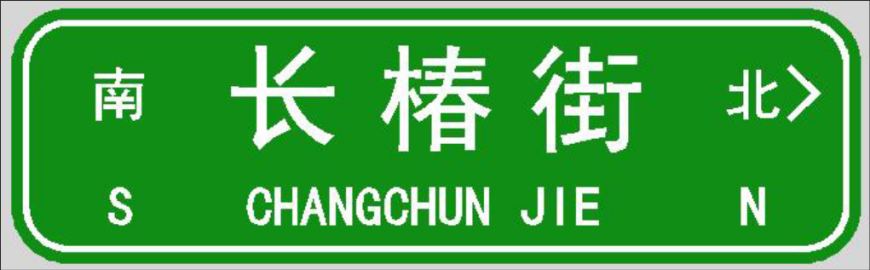 图4.3-1路名方向示意图颜色和字体路名牌版面汉字字体为黑体、字母均为大写，东西向为白底（背景）红字，南北向为绿底（背景）白字。表3    颜色和字体牌面装饰线牌面装饰线突出路名牌视觉效果，吸引行人注意力，提高路名牌整体层次感及美观性，丰富行人观感效果。路名牌牌面装饰线按表4规格尺寸执行：表4    路名牌牌面装饰线要求（单位：mm）路名牌样式、材料和性能要求路名牌样式（见附录A）路名牌样式整体造型应体现大方、稳重原则，色彩搭配反映城市历史沿革、文化特色，在满足功能的同时，增强城市街道可识别性，提升服务品质。4.4.1.1样式造型考量标准色彩：简洁明快，充分考虑城市背景色及文化底蕴。造型：作为信息的承载面，体现功能美学，整齐划一，简洁现代，弱化刻意造型。结构：预制构件组合形式，安装调整方便、使用灵活、系统性强。材质：应选用成熟工艺的耐受性材料，如不锈钢、铝钢、仿生木等，增强结构安全性并降低后期的维护成本。4.4.1.2 结构组合及分解城市道路路名牌一般由预埋件（地下基础部分）、装饰底座、立杆、连接件和牌面等组成。本导则推荐使用融合传统色彩，造型简洁，体现现代工业美学的路名牌设计样式。（见图4.4-1、图4.4-2及附录A）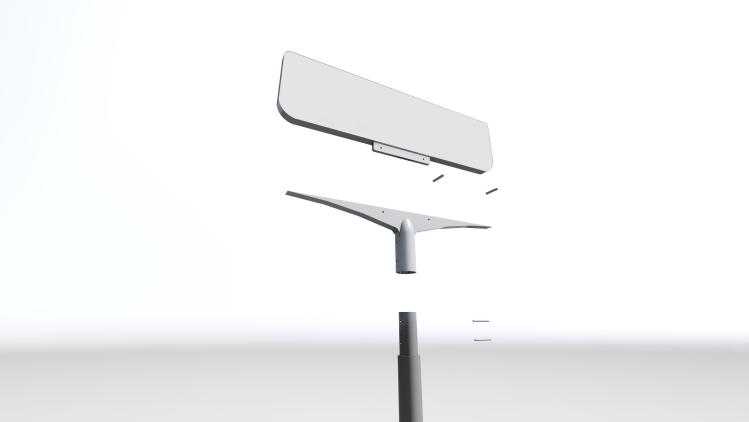 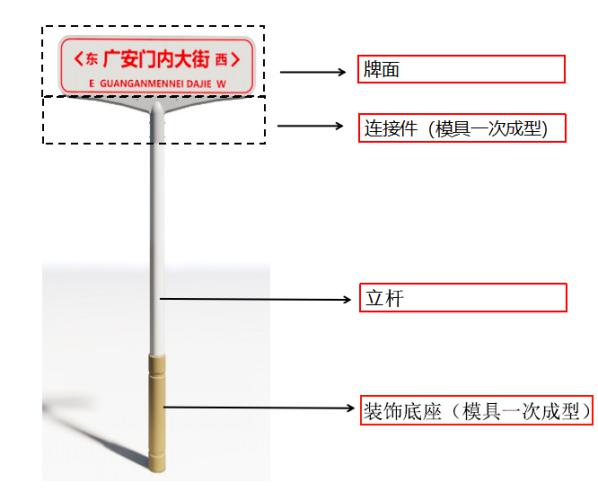 图4.4-1结构分解示意图                   图4.4-2结构组合效果图4.4.1.3 连接件连接件连接牌面与立杆，是路名牌整体造型的重要衔接部分，也是体现地域性及个性的重要部分。除本导则推荐附录A样式连接件结构形式外，针对历史文化特色街道可参考下图样式。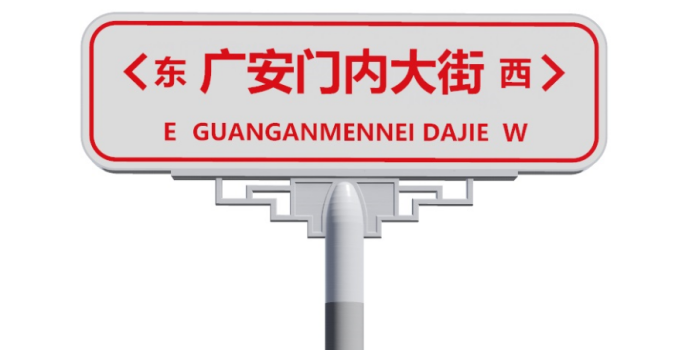 图4.4-3历史文化街道连接件参考样式连接件尺寸要与牌面协调。A型路名牌连接件左右长度不应超过1000mm，B型路名牌连接件左右长度不应超过800mm。因连接件样式而改变的结构连接应进行二次深化设计。路名牌材料和性能要求（具体数据详见表5要求）常见T型路名牌材料主要包括不锈钢、铝质、仿生木等材料，根据各种材料不同性能特点，本导则推荐使用耐蚀性、成型性、相容性及强韧性优异的不锈钢材料作为路名牌制作材料。4.4.2.1 路名牌牌面材料（见附录A，图A-5中材料为推荐材料）牌面材料应具备足够的抗冲击性，抗冲击强度不小于10kg/cm ，平整度应不大于3mm/m。牌面反光膜采用国标一级反光膜，具体要求见本导则4.4.3内容。4.4.2.2 路名牌连接件材料（见附录A，图A-5中材料为推荐材料）路名牌连接件应与牌面及立杆一体化设计，材料必须能传递牌面不小于115kg/m²的风力荷载。连接件表面应进行氟碳烤漆、纳米层等相关工艺处理。4.4.2.3 路名牌立杆材料（见附录A，图A-5中材料为推荐材料）A型路名牌立杆的材料为Φ108x6mm热镀锌不锈钢管（镀锌厚度不小于55μm ）； B型路名牌立杆的材料为Φ89x4mm热镀锌不锈钢管（镀锌厚度不小于55μm ）； 立杆表面应进行氟碳烤漆、纳米层等相关工艺处理。装饰底座采用模具一次制作成型。如有纹样应采用腐蚀、氟碳烤漆等方式处理。表5    路名牌材料性能指标表注：耐盐雾腐蚀性、耐湿热性能、耐高温性能、耐低温性能、耐候性能、辐射性能等相关测试应符合《地名 标志》（GB 17733-2008）相关实验要求。 路名牌牌面反光膜要求反光膜采用国标一级反光膜。其性能指标应满足以下要求：4.4.3.1 反射系数要求路名牌牌面反光膜材料的逆反射系数应符合《道路交通反光膜》（GB/T18833-2012）中5.3.2的要求，逆反射系数应不小于表6的规定值。 表6   I类反光膜4.4.3.1颜色亮度因数要求路名牌牌面反光膜的各种颜色的亮度因数应在表7规定范围内。 表7   反光膜颜色（昼间色） 设置与安装设置设置位置路名牌的设置应根据周边环境，结合考虑道路结构、交通状况、周边绿化及设施等因素设置在行人、车辆最易看到的位置，牌头应不被遮挡。 一般设置在路口路缘圆角与直线的切点位置，处于人行横道外侧，牌面平行于道路中心线，当路名牌位置与其他设施位置冲突时可适当调整。设置要求原则上十字路口处北东、北西、东北、东南、西北、西南、南西、南东八个方向均设置路名牌（见表8）。丁字路口原则上应设置5块路名牌（见表8）。路名牌设置类型见本导则4.2相关规定。表  8  路名牌路口设置与安装数量表 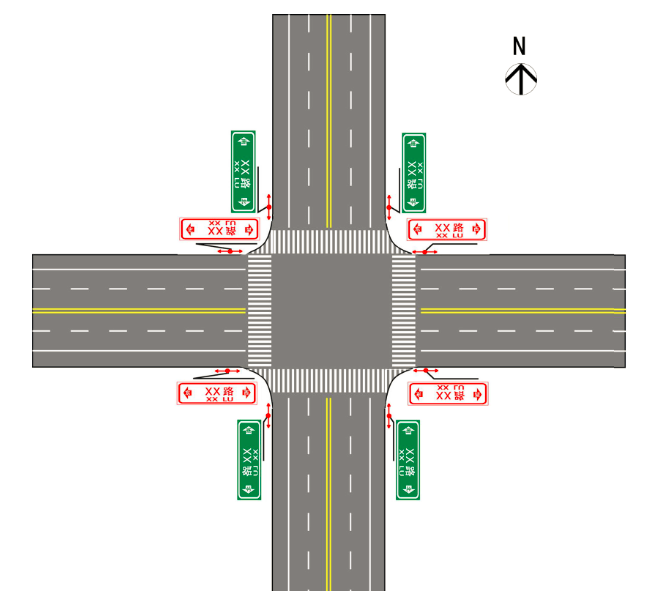  图5.1-1十字路口位置示意图    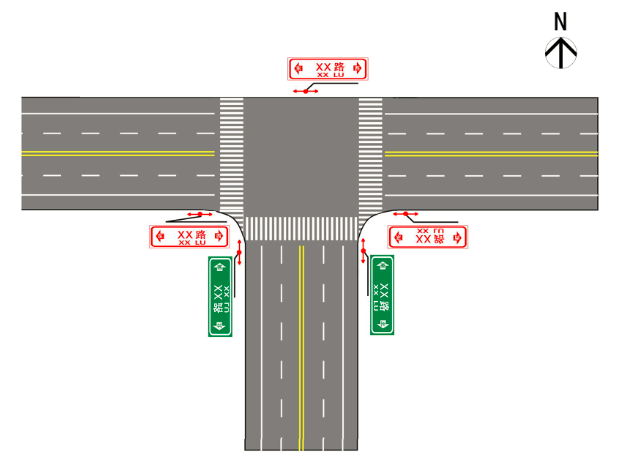 图5.1-2丁字路口位置示意图安装及要求路名牌各部分构件生产验收合格后，可根据实际情况在车间或现场进行组装，组装过程中应严格按照设计要求进行。基础5.2.1.1路名牌基础预埋件材质和尺寸路名牌基础预埋件材料性能不低于Q235A标准； 路名牌基础预埋件的尺寸（见图5.2-1）。 5.2.1.2路名牌基础预埋件安装要求路名牌基础预埋件的中心位置距路缘石内侧32.5cm（见图5.2-1）。 路名牌基础预埋件的高度位置为预埋件顶面低于路缘石顶面10cm （见图5.2-1）。 预埋件混凝土基础尺寸不小于60×60×70cm,强度为C30。 路名牌设置完毕后按原样恢复人行步道。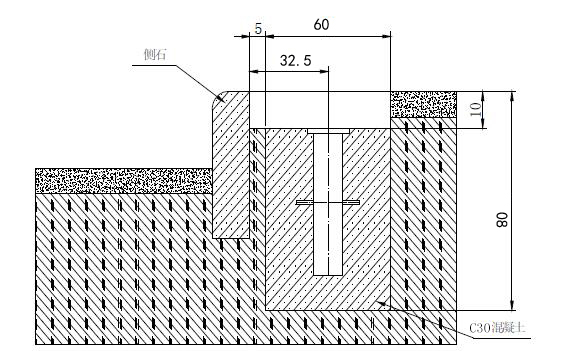 图5.2-1路名牌基础预埋件安装图  单位（cm）立杆路名牌立杆安装垂直度应不大于4mm/m。立杆与装饰底座采用插接方式，插接处应衔接紧密，不应出现明显缝隙，可采用螺栓进行固定。连接件连接件与立杆采用穿插+上下双螺栓固定形式（见图5.2-2）；立杆及连接件应严格按照设计要求生产、检测及安装；为保证整体造型流畅，可在满足功能的前提下，对螺栓样式进行优化处理。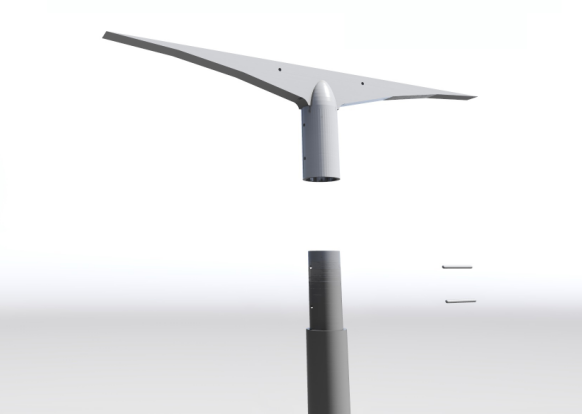 图5.2-2连接件与立杆穿插示意图    牌面牌面与连接件采用下插+左右双螺栓固定形式（图5.2-3）；牌面与连接件穿插处应按照设计要求生产、检测及安装；牌面与连接件应衔接紧密，不应出现明显缝隙；路名牌牌面应平行于道路中心线。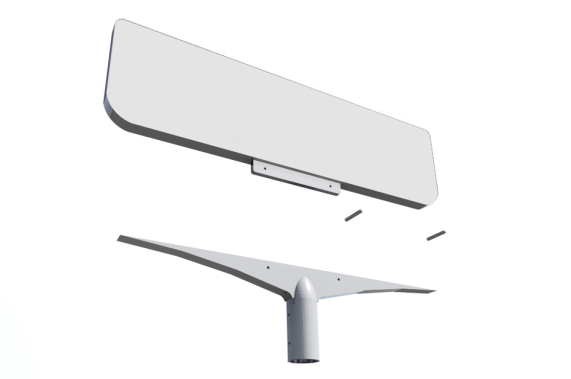 图5.2-3牌面与连接件穿插示意图附  录  A(规范性附录）路名牌样式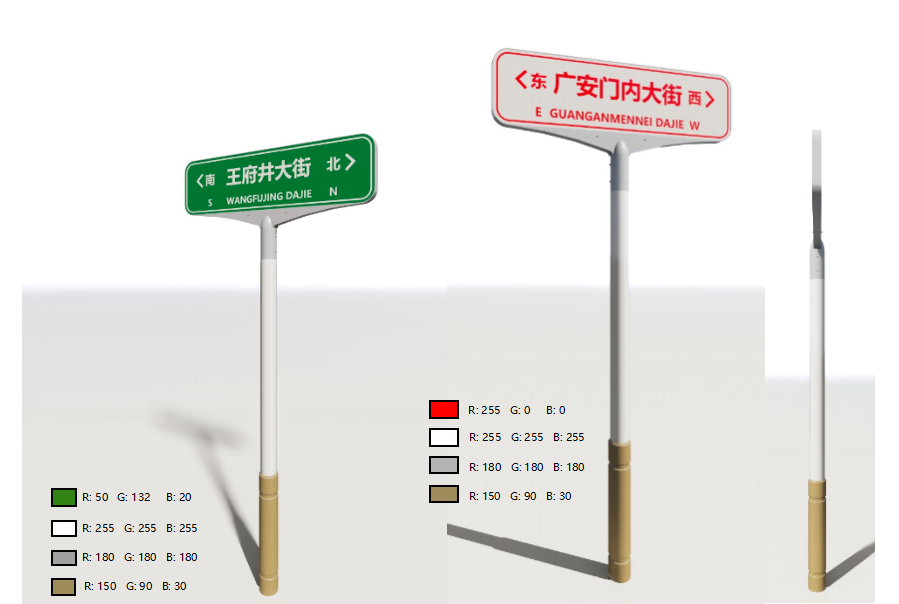 图A-1  A型路名牌样式  图A-2 B型路名牌样式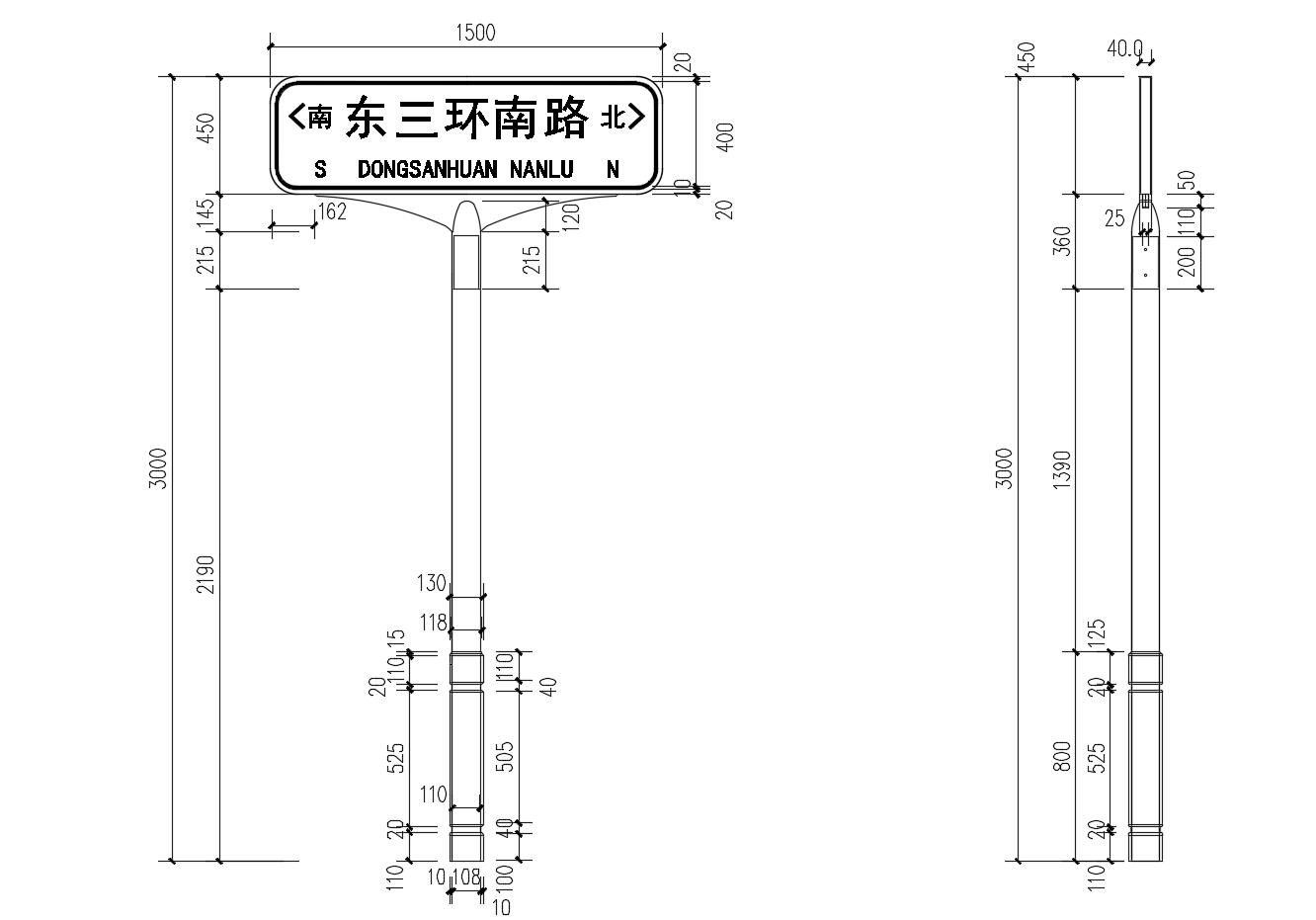  图A-3  A型路名牌样式  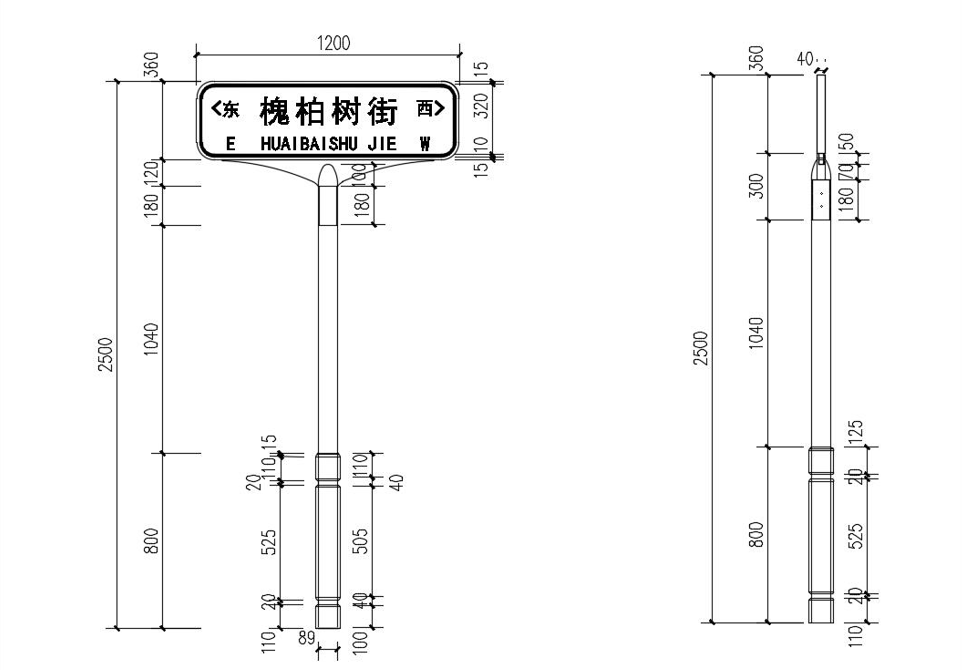  图A-4  B型路名牌样式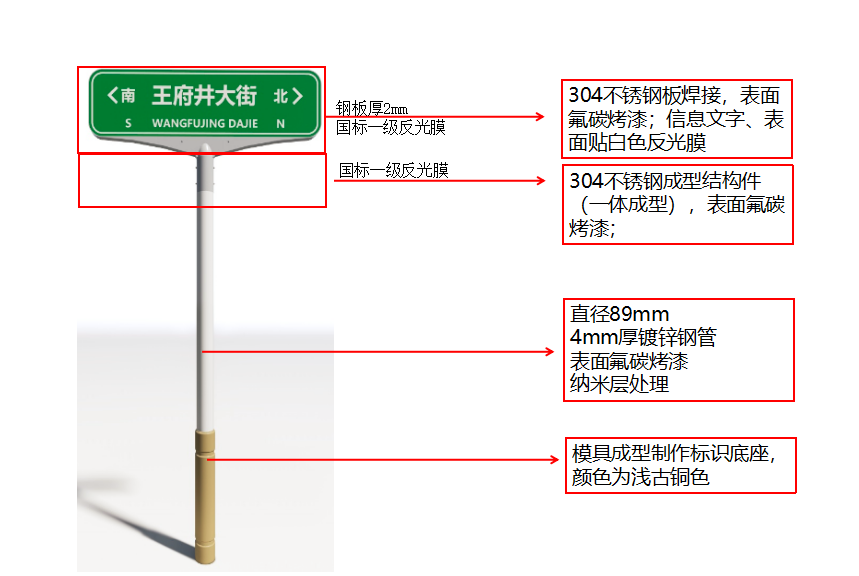 图A-5  A、B型路名牌材质附  录  B(规范性附录）路名牌版面设计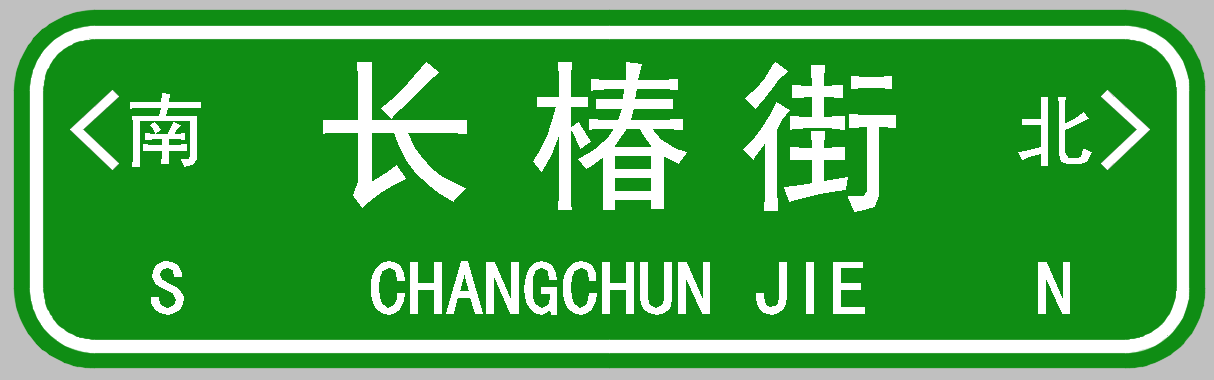 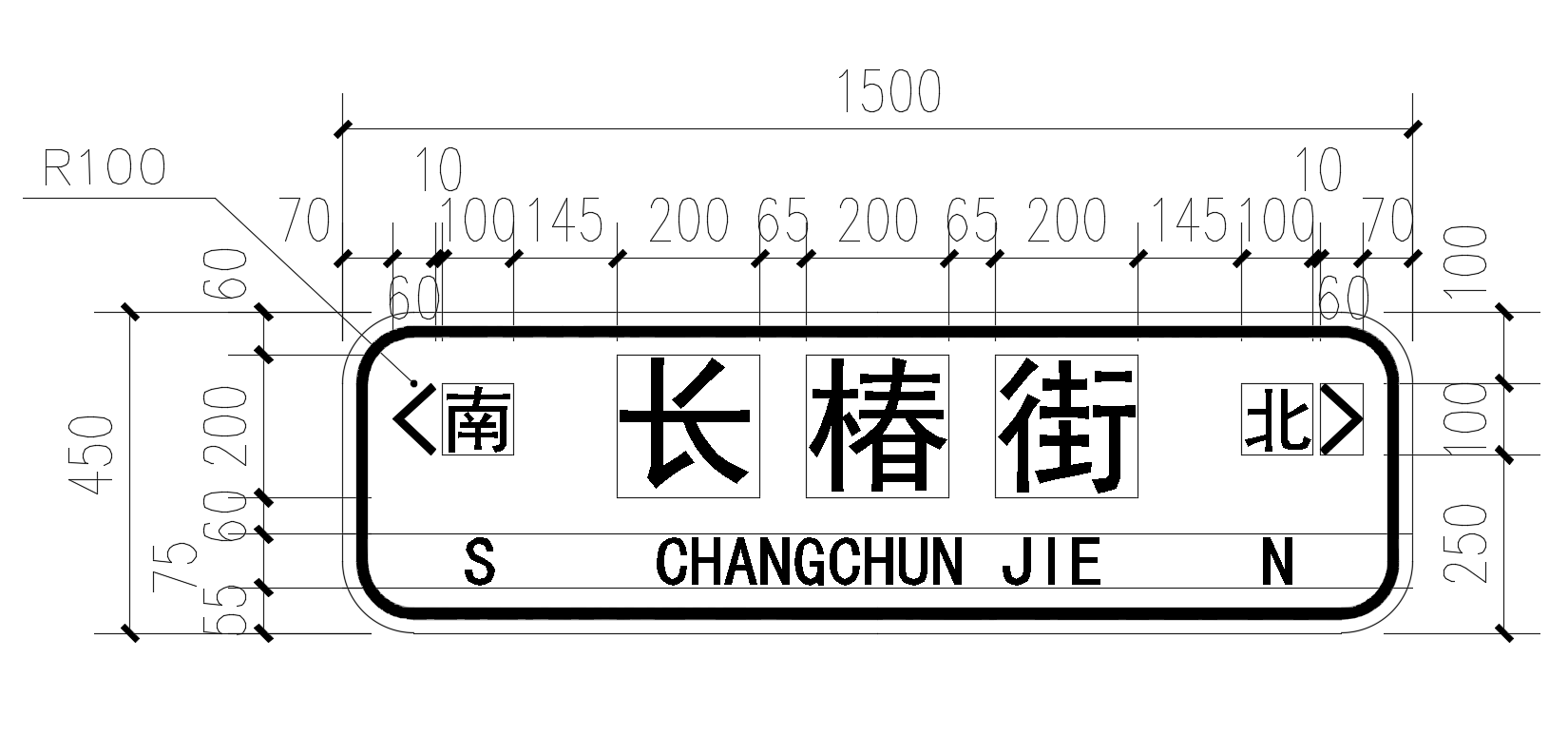 图B-1  A型3字版面布置图   单位（mm） 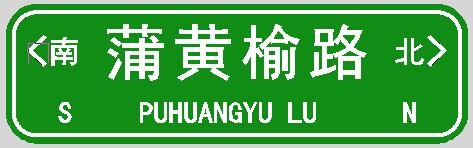 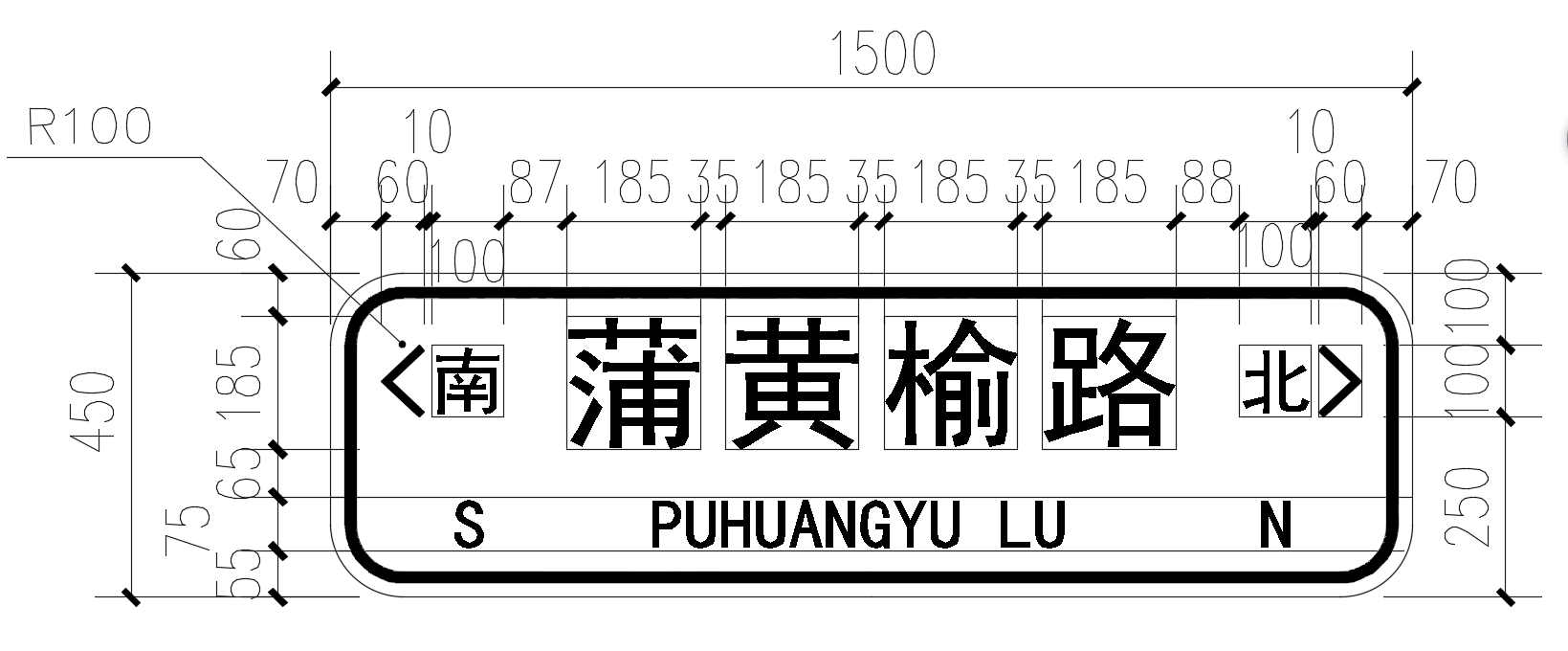 图B-2  A型4字版面布置图   单位（mm）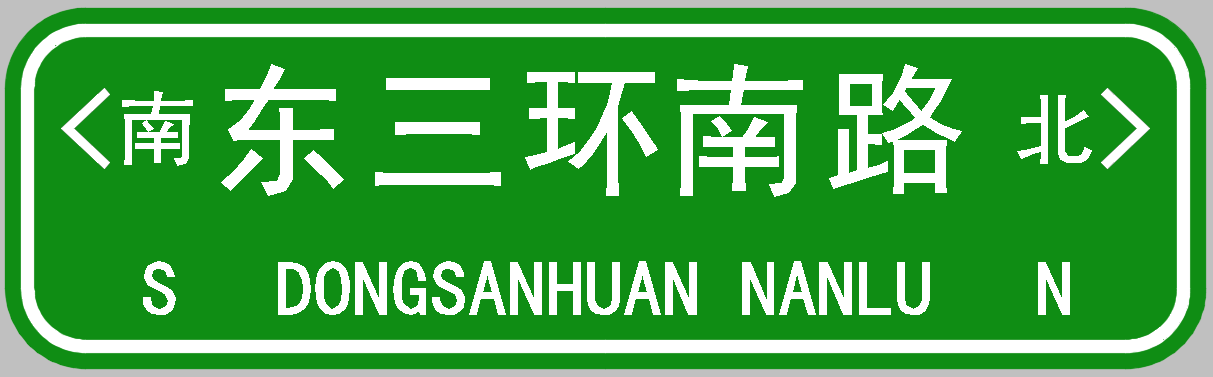 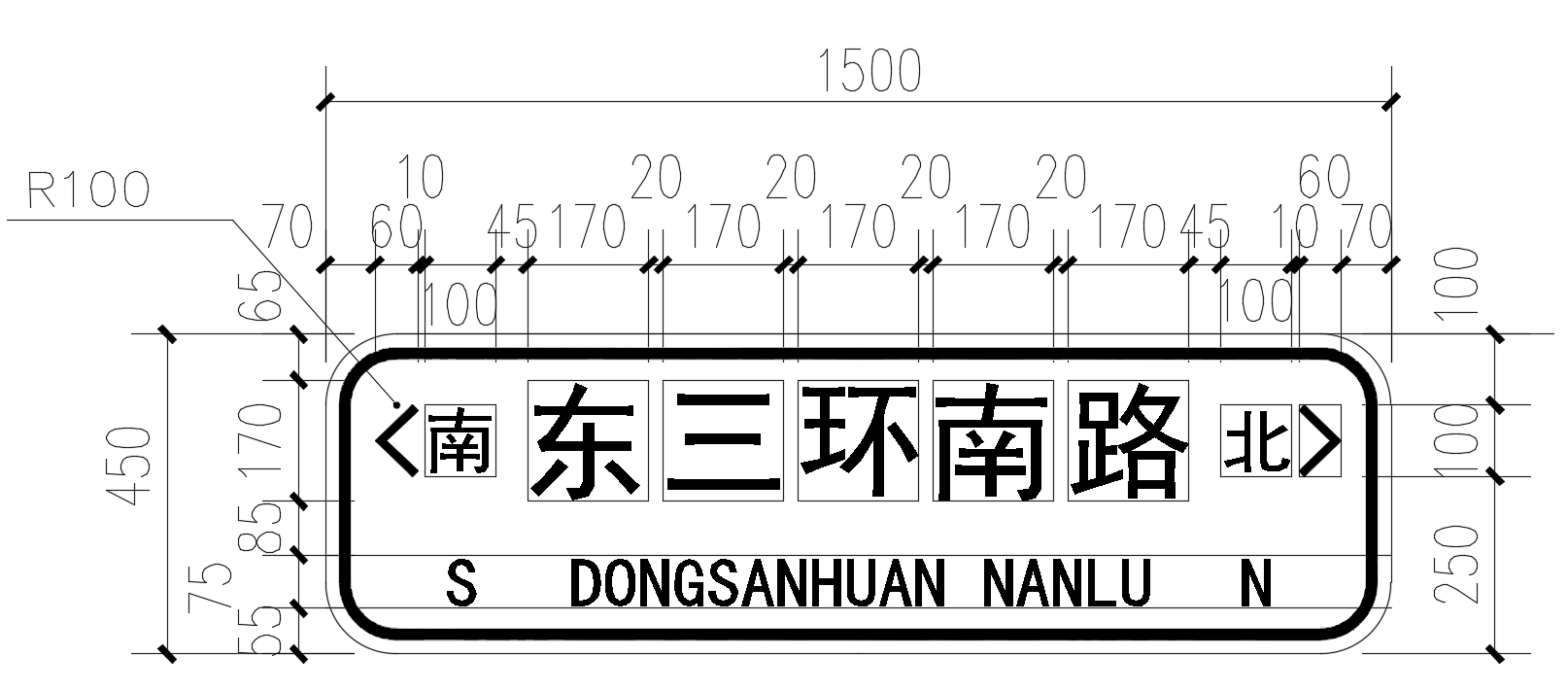 图B-3  A型5字版面布置图   单位（mm）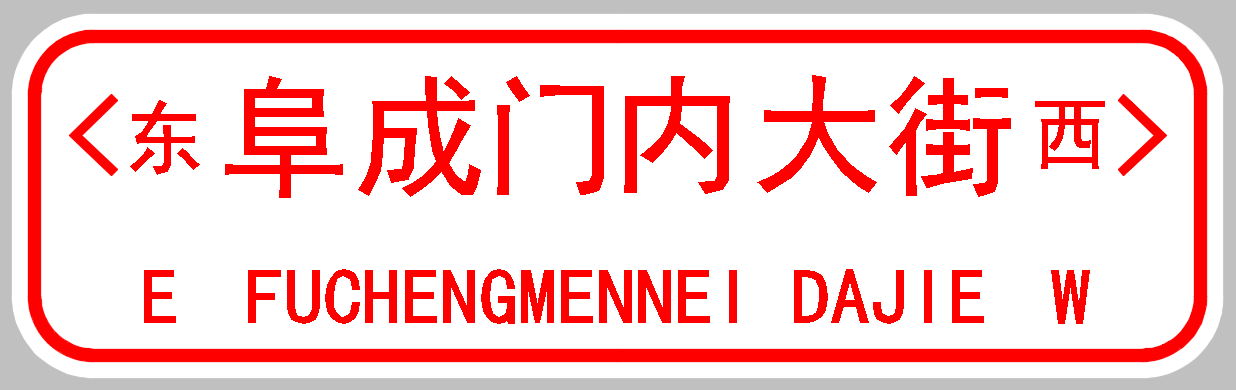 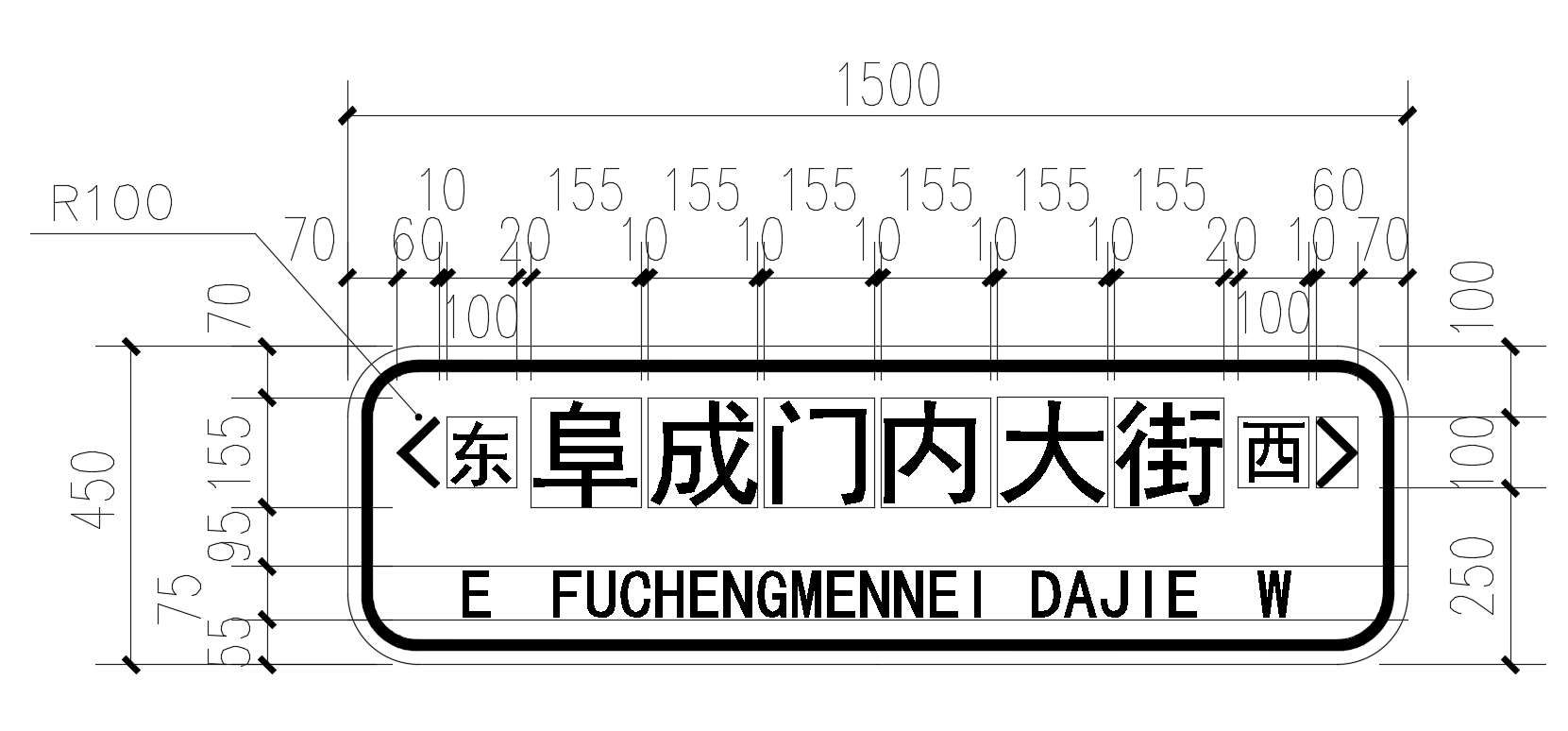 图B-4  A型6字版面布置图   单位（mm）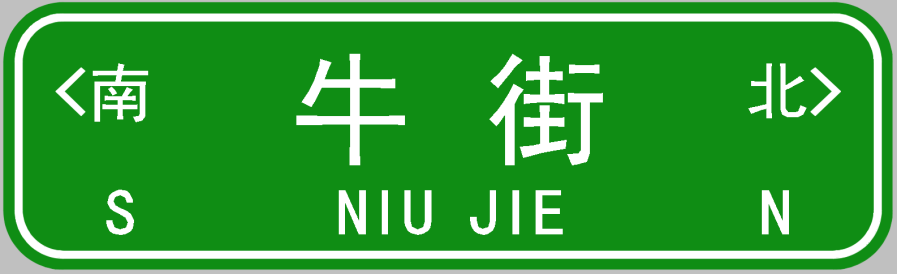 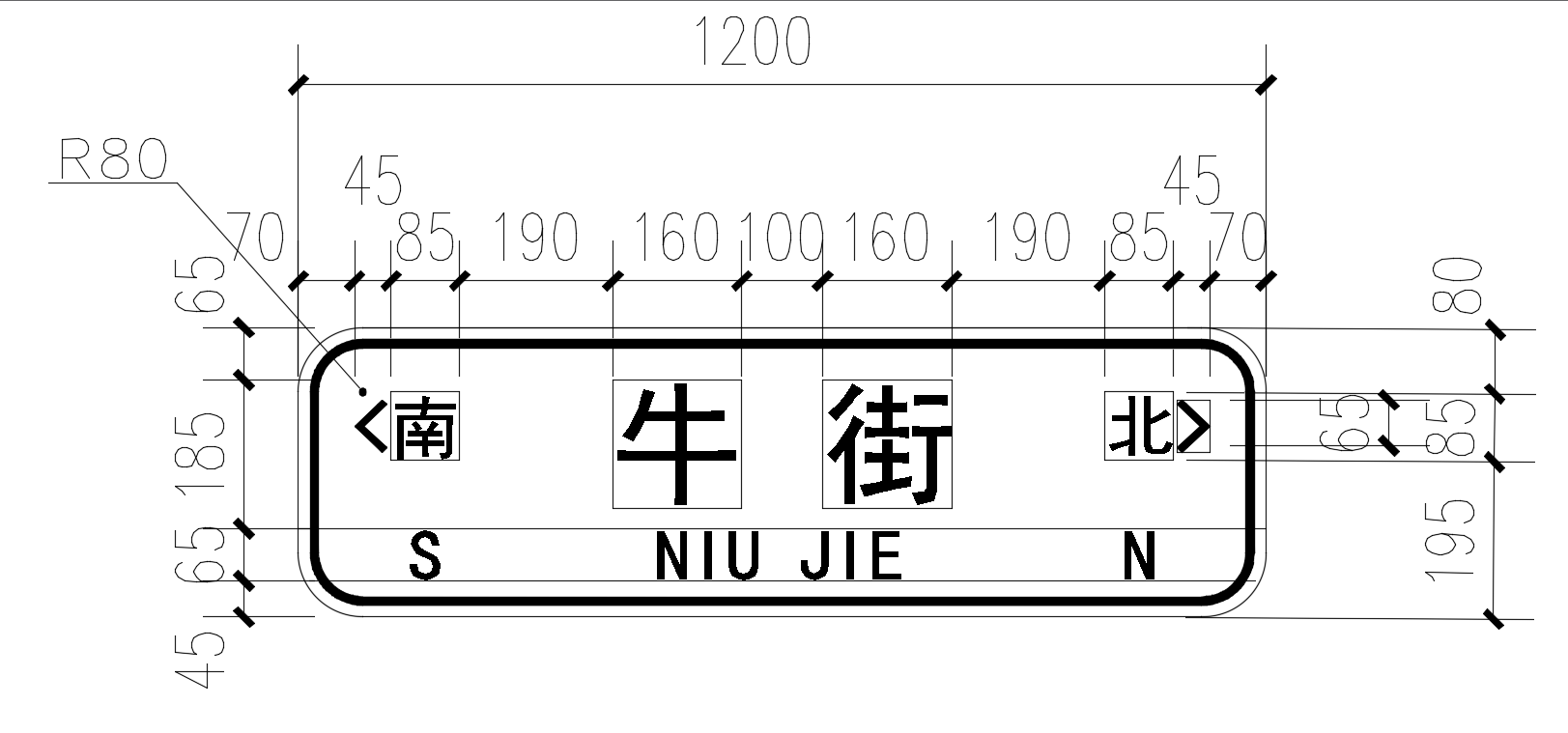 图B-5  B型2字版面布置图   单位（mm）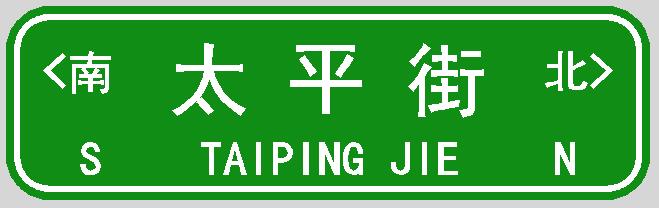 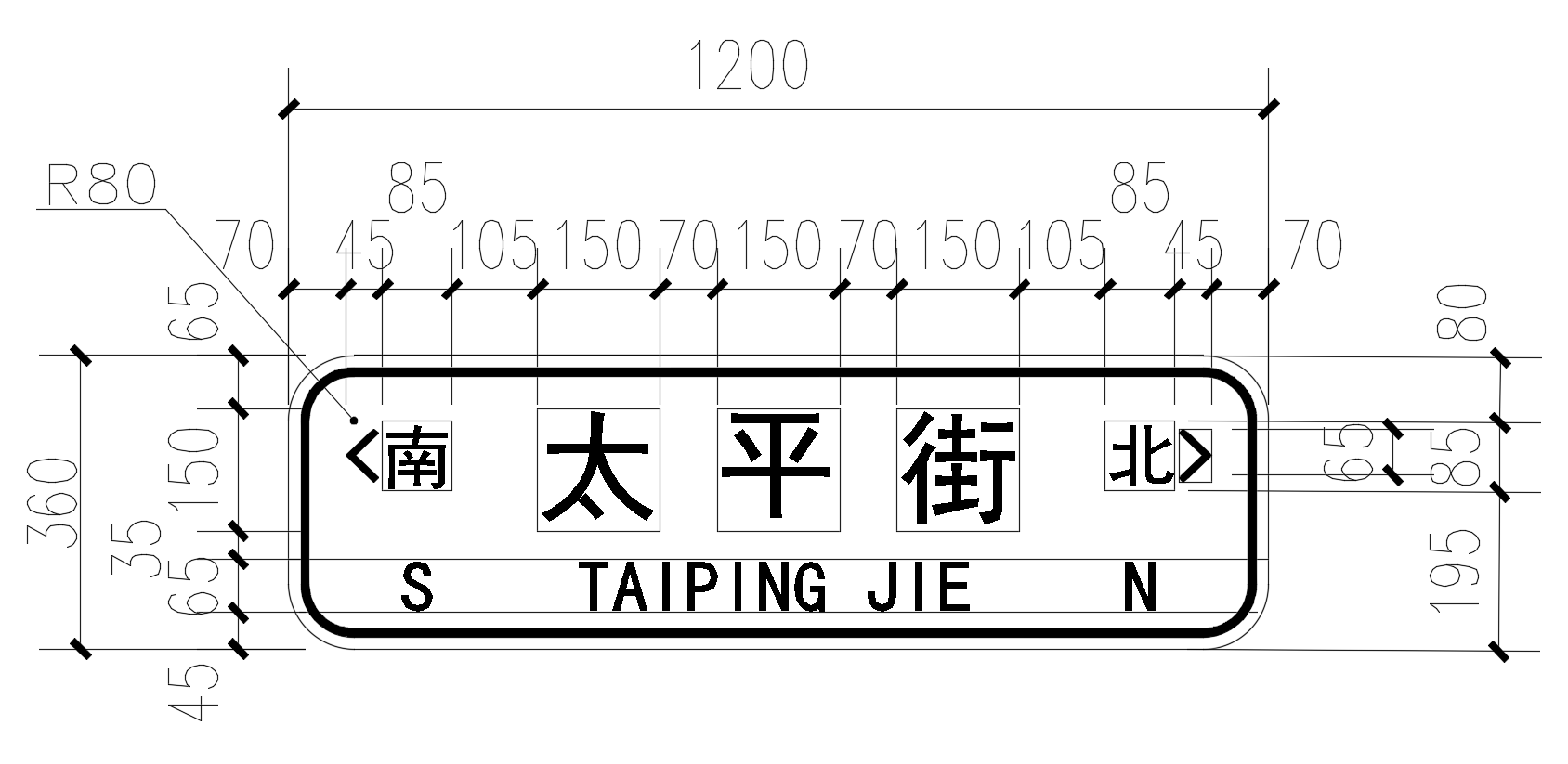 图B-6  B型3字版面布置图   单位（mm）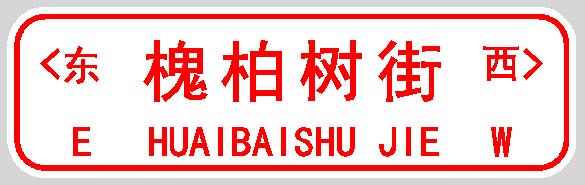 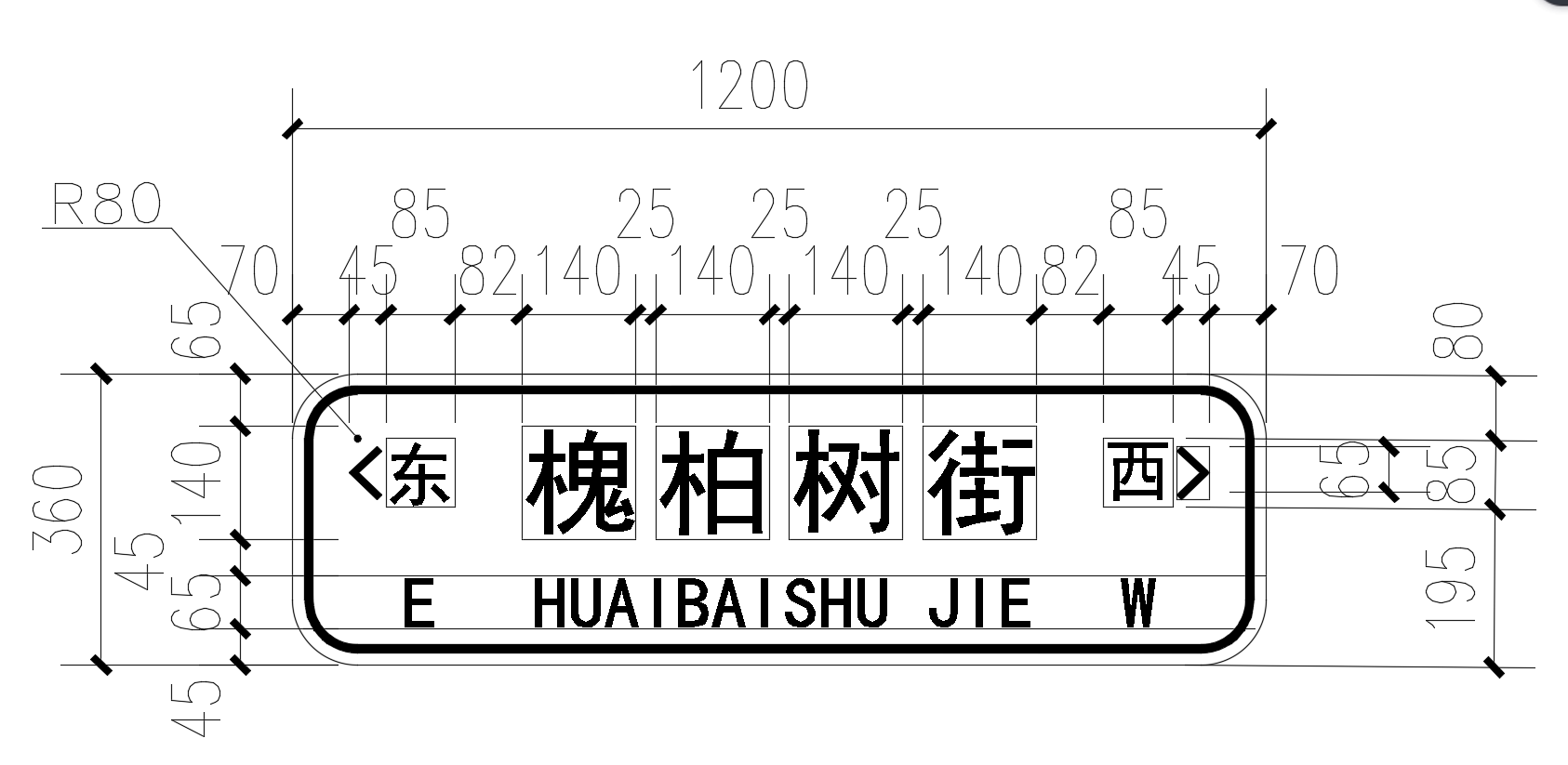 图B-7  B型4字版面布置图   单位（mm）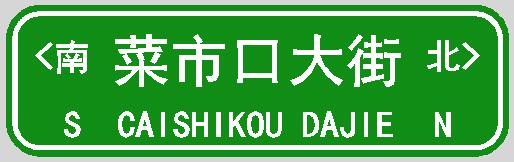 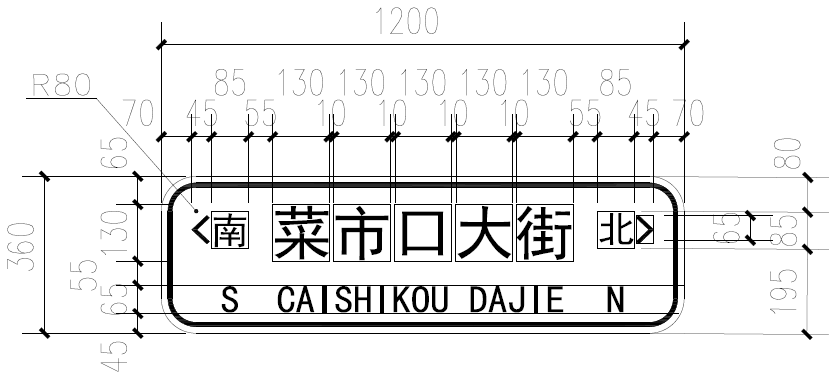 图B-8  B型5字版面布置图   单位（mm）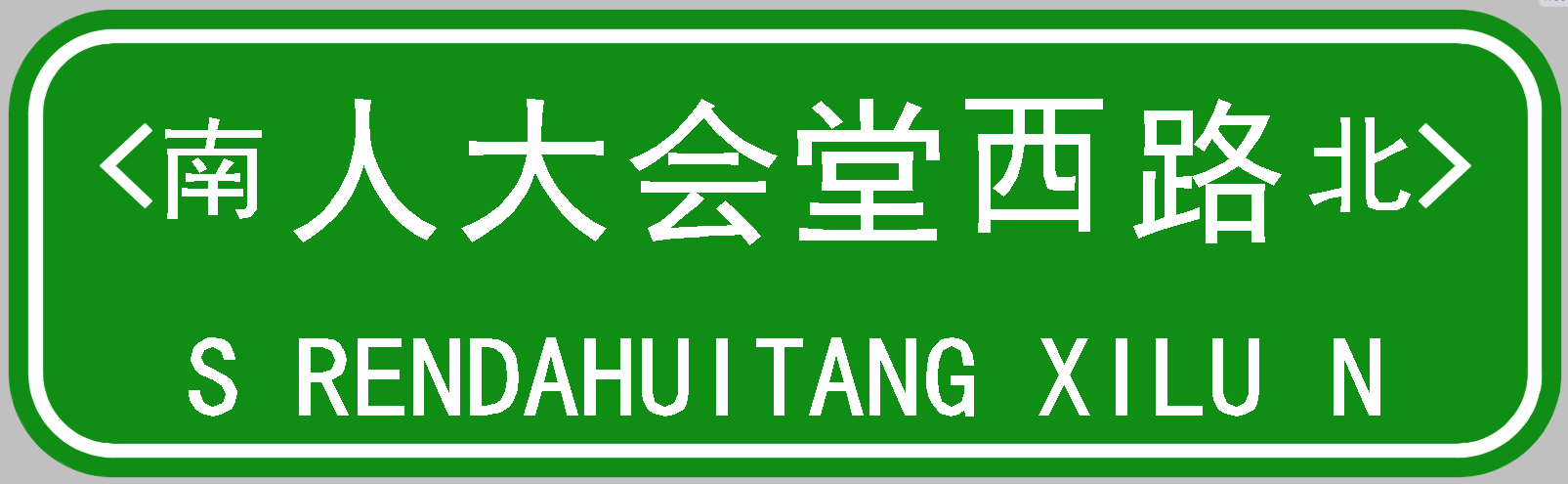 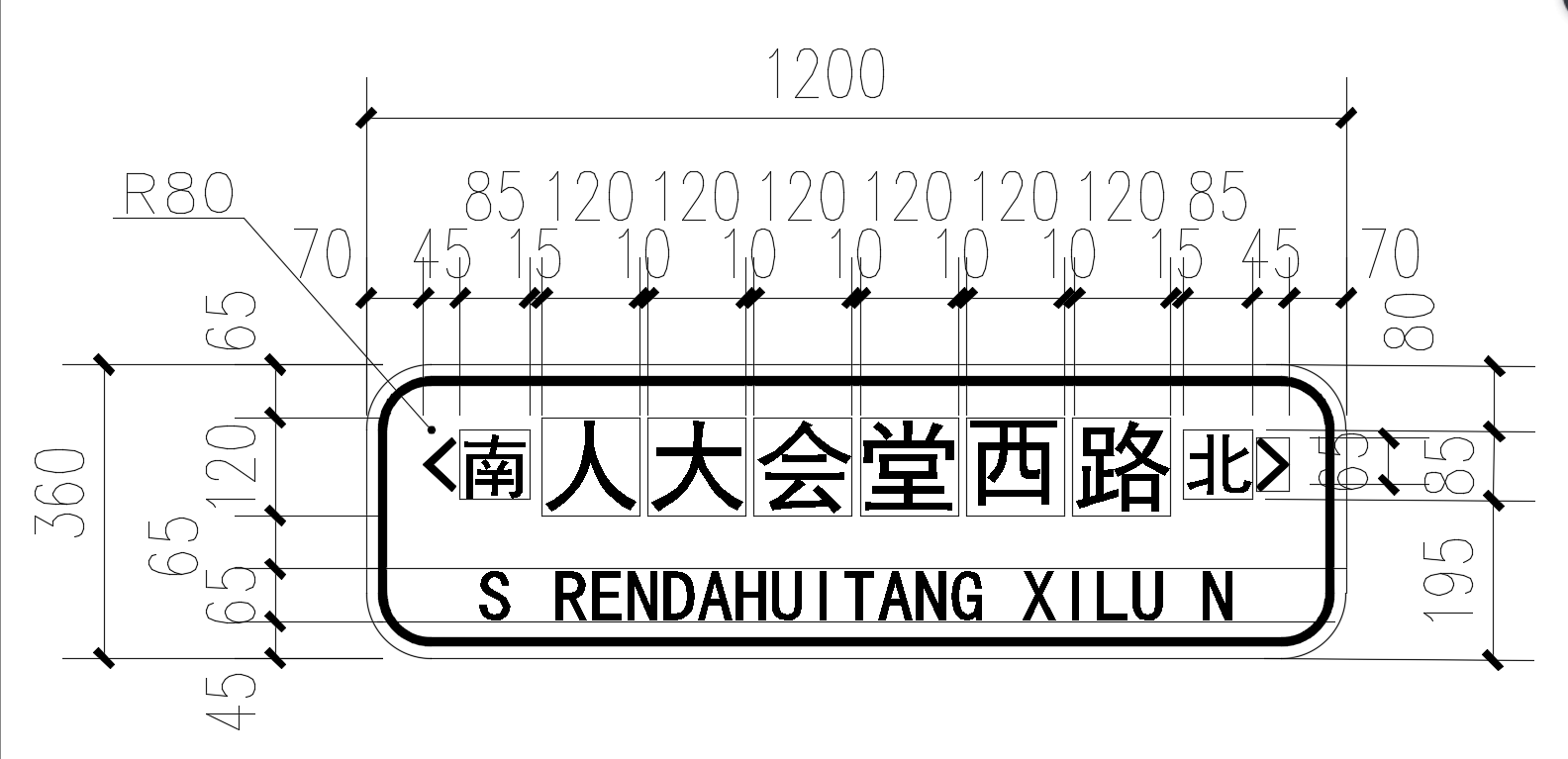 图B-9  B型6字版面布置图   单位（mm）备注：所有B型路名牌中箭头宽度40mm箭头与方向汉字之间距离为5mm。北京市交通委员会路政局                            北京市城市道路养护管理中心                     北京城建设计发展集团股份有限公司2018年7月类型总高度牌面宽度牌面高度牌面厚度立杆规格A型3000150045045Φ108x6B型2500120036040Φ89x4路名汉字路名汉字路名汉字路名汉字路名汉字路名汉字方向指示汉字字母2字路名3字路名4字路名5字路名6字路名7字路名方向指示汉字字母A型21520018517015514010075B型1601501401301201108565方向类型背景颜色文字颜色字体东西走向（包括东西走向斜街）白色红色黑体南北走向（包括南北走向斜街）绿色白色黑体路名牌类型颜色装饰线线宽（mm）装饰线与牌面外缘距离（mm）A型东西向红色、南北向白色1520B型东西向红色、南北向白色1218检验项目检验项目检验项目标准要求备注外观质量11色调颜色色号准确，无色差外观质量22毛刺、裂纹、划痕、损伤、气泡、发光、反光不均匀不允许面积大于20mm2的气泡规格允差牌面1平整度（m）≤3mm规格允差牌面2抗冲击性（cm）≥10kg规格允差牌面3风载≥115kg规格允差立杆4镀锌厚度≥55 μm观测角入射角最小逆反射系数RA/(cd ▪Ix-1▪m-2)最小逆反射系数RA/(cd ▪Ix-1▪m-2)最小逆反射系数RA/(cd ▪Ix-1▪m-2)观测角入射角白色红色绿色0.2。-4。70149.00.2。15。50117.00.2。30。306.03.50.5。-4。307.54.50.5。15。235.33.40.5。30。153.02.21。-4。5.02.01.01。15。2.01.00.81。30。1.50.60.4角点坐标颜色色品坐标色品坐标色品坐标色品坐标亮度因数（无金属镀层）角点坐标颜色x    yx    yx    yx    y亮度因数（无金属镀层）白色0.350  0.3600.305  0.3150.295  0.3250.340  0.370≥0.27红色0.735  0.2650.681  0.2390.579  0.3410.655  0.3450.02-0.15绿色0.201  0.7760.285  0.4410.170  0.3640.026  0.3990.03-0.12路口相交类型方向方向方向方向方向方向方向方向方向方向方向方向数量（个）备注路口相交类型北东北西东北东南西北西南南西南东北南西东十字路口√√√√√√√√8丁字路口√√√√√5